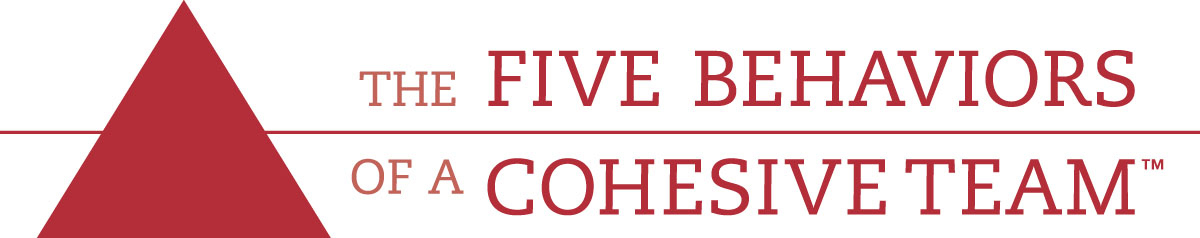 Team SurveyUsing the scale below, indicate how each statement applies to your team.  Briefly evaluate the statements without over-thinking your answers.3=Usually		2=Sometimes		1=Rarely___	Team members are passionate and unguarded in their discussion of issues.___	Team members call out one another’s deficiencies or unproductive Behaviors.___	Team members know what their peers are working on and how they contribute to the collective good of the team.___	Team members quickly and genuinely apologize to one another when they say or do something inappropriate or                          possibly damaging to the team.___	 Team members willingly make sacrifices (such as budget, turf, headcount) in their departments or areas of expertise for the good of the team.___	Team members openly admit their weaknesses and mistakes.___	Team meetings are compelling and not boring.___	Team members leave meetings confident that their peers are completely committed to the decisions that were agreed on, even if there was initial disagreement.___	Morale is significantly affected by the failure to achieve team goals.___	During team meetings, the most important – and difficult- issues are put on the table to be resolved.___	Team members are deeply concerned about the prospect of letting down their peers.___	Team members know about one another’s personal lives and are comfortable discussing them.___	Team members end discussions with clear and specific resolutions and calls to action.___	Team members challenge one another about their plans and approaches.___	Team members are slow to seek credit for their own contributions, but quick to point out those of others.Scoring- Combine your scores for the preceding statements as indicated below.Dysfunction 1:Absence of Trust#4___#6___     #12___Dysfunction 2:Fear of Conflict	#1___#7___#10___Dysfunction 3:Lack of Commitment#3___#8___#13___Dysfunction 4: Avoidance of Accountability#2___#11___14___Dysfunction 5:Inattention to Results#5___#9___15___Total: ____Total: ____Total: ____Total: ____Total: ____A score of 8 or 9 is a probable indication that dysfunction is not a problem for our team.A score of 6 or 7 indicates that the dysfunction could be a problem.A score of 3 to 5 is probably an indication that team dysfunction needs to be addressed.Regardless of your scores, it is important to keep in mind that every team needsconstant work, because without it, even the best ones deviate toward dysfunction.5 Dysfunctions Overview														Dysfunction#1: Absence of Trust-Occurs when team members are reluctant to be vulnerable with one another and unwilling to admit their mistakes, weaknesses or needs for help.  Without a certain comfort level among team members, a foundation of trust is impossible.Dysfunction#2: Fear of Conflict: The team is incapable of engaging in unfiltered, passionate debate about key issues, causing situations where team conflict can easily turn into veiled discussions and back channel comments.  In a work setting where team member do not openly air their opinions, inferior decisions are the results.Dysfunction#3: Lack of Commitment: Without conflict, it is difficult for team members to commit to decisions, creating an environment where ambiguity prevails.  Lack of direction and commitment can make employees, particular start employees, disgruntled.Dysfunction#4: Avoidance of Accountability: When teams don’t commit to a clear plan of action, even the most focused and driven individuals hesitate to call their peers on actions and behaviors that may seem counterproductive to the overall good of the team.Dysfunction#5: Inattention to Results: Team members naturally tend to put their own needs (ego, career development, recognition, etc) ahead of the collective goals of the team when individuals aren’t held accountable.  If a team has lost sight of the need for achievement, the business ultimately suffers.